Atenção! Este cronograma trata-se de um roteiro das atividades à serem desenvolvidas no período estabelecido acima. Os cronogramas serão postados quinzenalmente, no site e facebook da escola, nas segundas-feiras. Os alunos deverão copiar e desenvolver as atividades em seus cadernos, registrando a data especificada no cronograma, e posteriormente, fotografar, a fim de dar devolutivas aos professores, pelo grupo da turma no WhatsApp. Os professores atenderão os alunos e responsáveis de segunda a sexta-feira, no seu turno de trabalho, tirando dúvidas e orientando conforme necessidade. Aos alunos que não têm acesso à internet, o cronograma será entregue impresso na escola, conforme escala de datas e horários que serão divulgados, seguindo os protocolos de segurança de combate ao coronavírus, quando não estivermos em bandeira preta.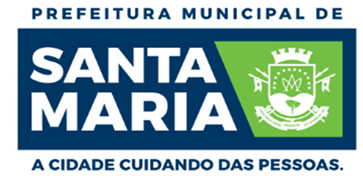 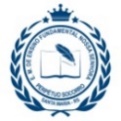 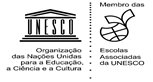 E. M. DE ENSINO FUNDAMENTAL “N Sr DO PERPÉTUO SOCORRO”Rua Castro Alves, 57 - Fone (055) 3025.5262CRONOGRAMA DE ESTUDOS QUINZENAL PARA ENSINO REMOTO – ANOS INICIAIS – BLOCO 3TURMA:    12                      PROFESSOR (A): Ida Luiza MonteiroPERÍODO DE DURAÇÃO: 29/03/2021 A 09/04/2021PeríodoDescrição do estudo a ser desenvolvidoSEGUNDA-FEIRA29.03TERÇA-FEIRA30.03QUARTA-FEIRA31.03 OLÁ CRIANÇAS... OLÁ FAMÍLIAS! QUERIDAS CRIANÇAS! VAMOS DAR CONTINUIDADE A NOSSA LINDA VIAGEM PELO MUNDO DAS DESCOBERTAS E DO CONHECIMENTO! FAÇA SUAS ATIVIDADES SEMPRE COM MUITA ATENÇÃO E CAPRICHO, E COM O AUXÍLIO DE UM FAMILIAR!NÃO ESQUEÇA QUE TODAS DEVEM SER COPIADAS E FEITAS EM SEU CADERNO!VAMOS LÁ!ATIVIDADE - VAMOS CONHECER OS DIAS DA SEMANA!!! (ATENÇÃO: NESTA ATIVIDADE O ADULTO PODERÁ COPIAR A ATIVIDADE E A CRIANÇA ESCREVERÁ AS RESPOSTAS, COM O AUXÍLIO DO RESPONSÁVEL)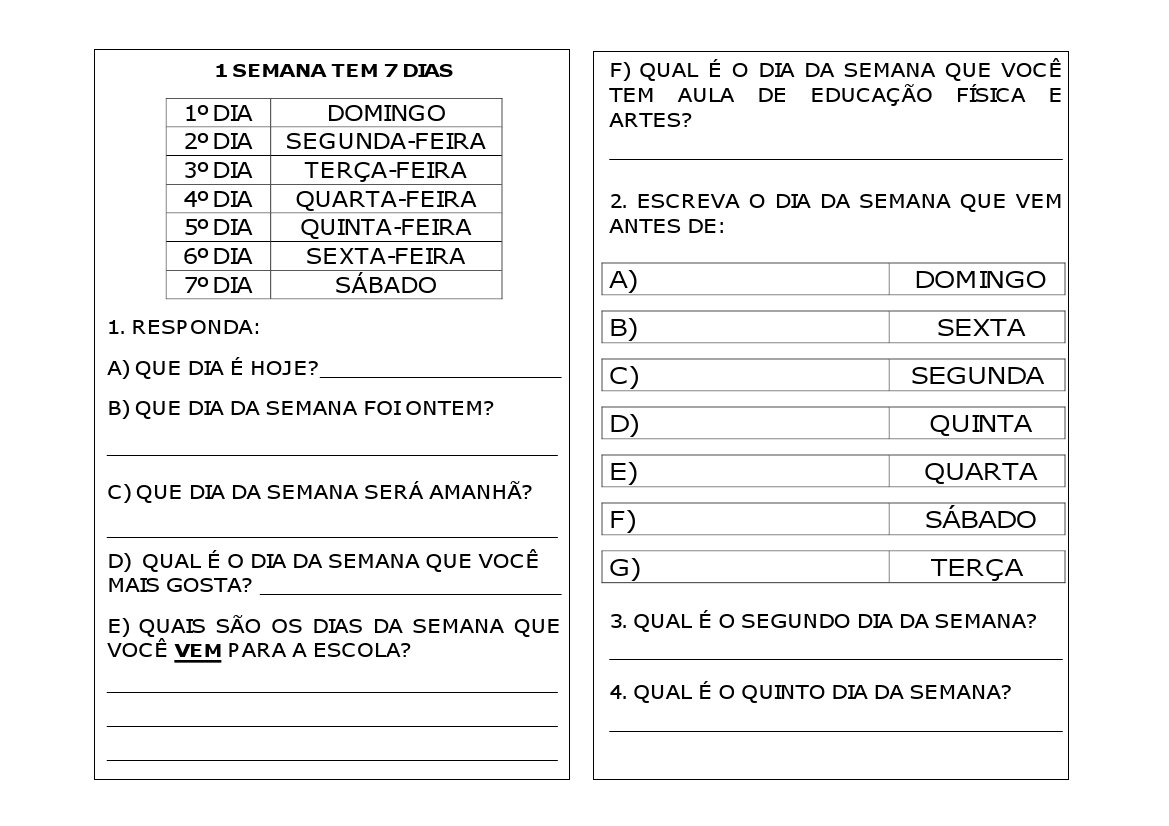 AGORA QUE VOCÊ OBSERVOU OS DIAS DA SEMANA, RECORTE LETRAS E FORME OS DIAS DA SEMANA, COFORME A ORDEM DA FIGURA A CIMA, VOCÊ PODE UTILIZAR JORNAIS E REVISTAS.Atividade  – CUBRA OS PONTILHADOS PARA ESCREVER A PALAVRA AVIÃO, E POSTERIORMENTE A ESCRITA DA LETRA A (NÃO É NECESSÁRIO IMPRIMIR, ALGUM FAMILIAR PODERÁ COPIAR A ESCRITA EM PONTILHADO, PARA A CRIANÇA COMPLETAR A ATIVIDADE).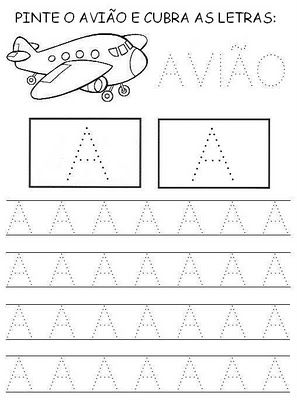 ---------------------------------------------------------------------------------------------------------------------------------------------Atividade  - VAMOS ASSOCIAR OS NÚMEROS À QUANTIDADES: COPIE OS NÚMEROS DE 0 A 9 EM SEU CADERNO, APÓS PEÇA PARA ALGUM FAMILIAR COPIAR O RESTANTE DA ATIVIDADE E AUXILIÁ-LO A DESENVOLVER.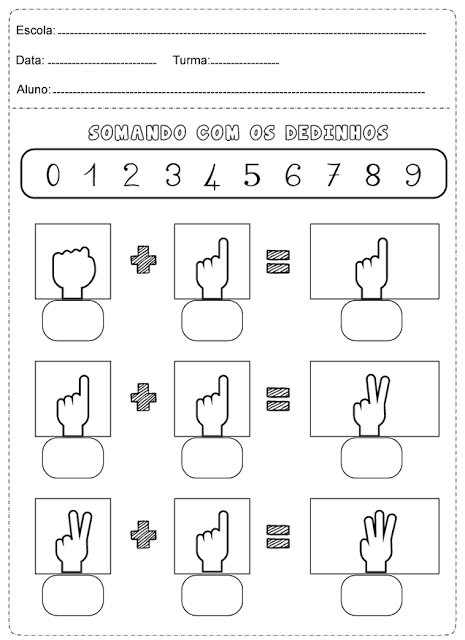 QUINTA –FEIRA 01.03SEXTA-FEIRA02.03SEGUNDA-FEIRA05.03TERÇA- FEIRA06.03QUARTA - FEIRA07.03QUINTA - FEIRA       08.03SEXTA - FEIRA09.03ATIVIDADE - VAMOS CONTINUAR CONHECENDO O ALFABETO, COMPLETE AS LETRAS QUE FALTAM, DEPOIS RESPONDA O QUE PEDE!!!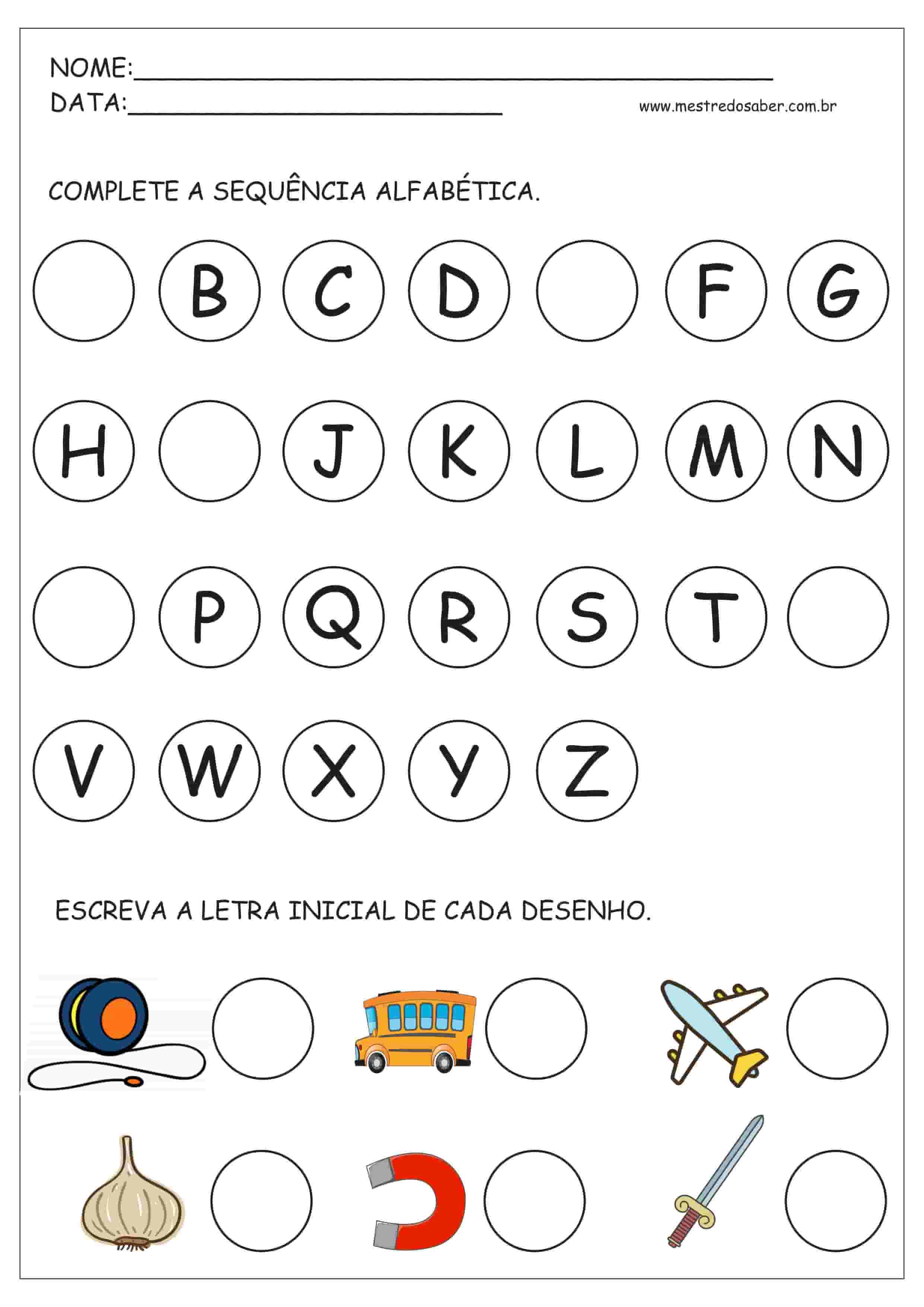 Feriado – Paixão de Cristo -------------------------------------------------------------------------------------------------------------------------------------------Atividade – AGORA VAMOS COMPLETAR AS PALAVRAS RELACIONADAS AS FRUTAS, VAMOS DESCOBRIR QUAIS LETRAS FALTAM!!!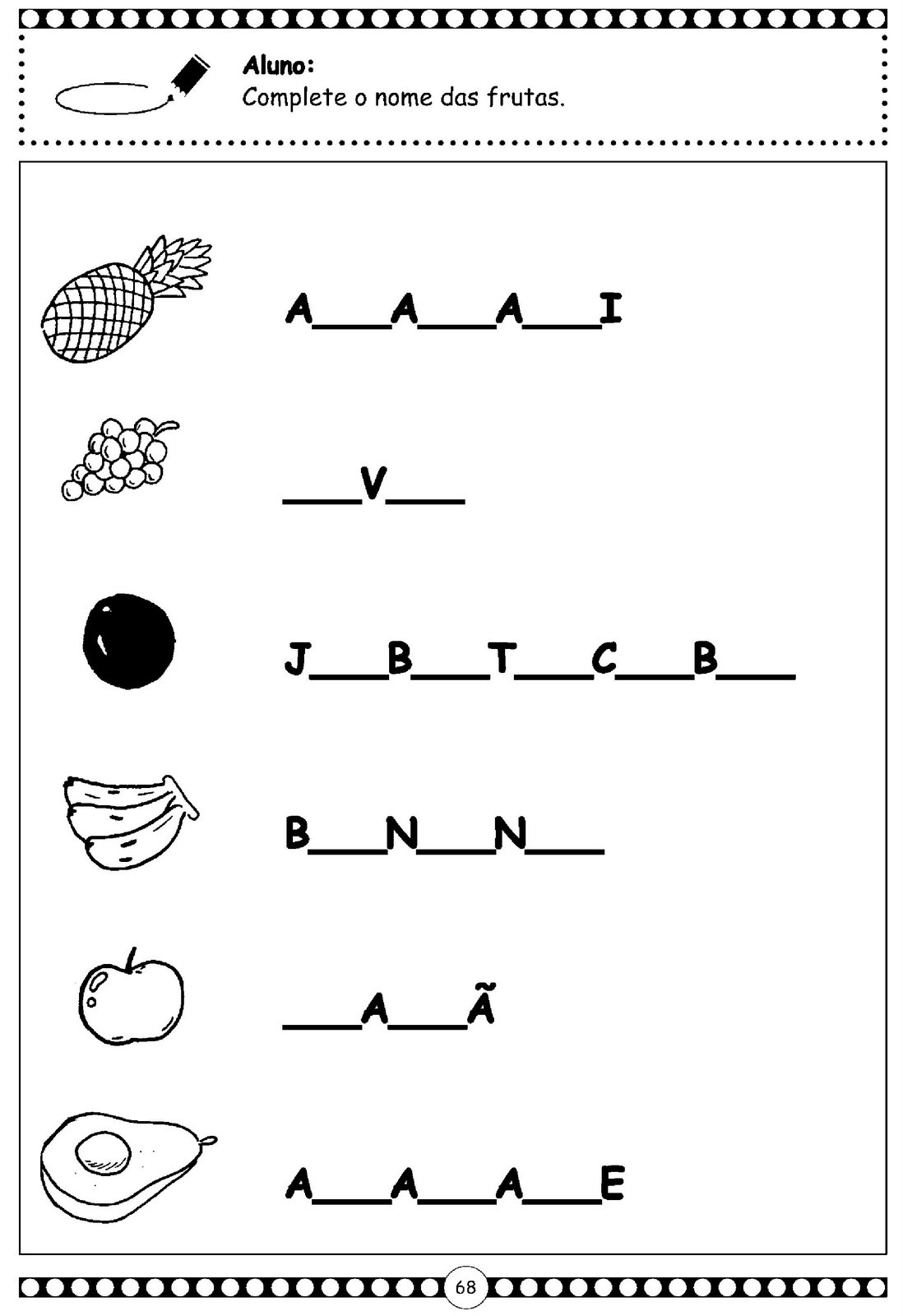 ATIVIDADE - ASSOCIE AS QUANTIDADES AOS NÚMEROS CORRESPONDENTES: (auxiliar a criança a copiar a atividade no caderno).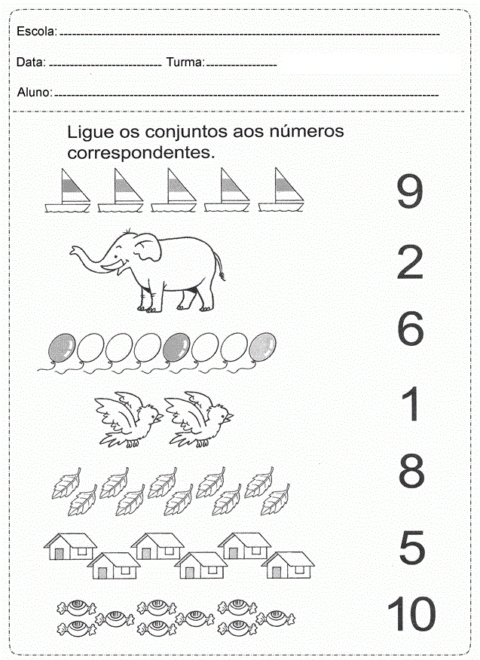 Atividade – VAMOS COMPLETAR OS DESENHOS E DESCOBRIR A QUANTIDADE CERTA CONFORME SE PEDE, NÃO É NECESSÁRIO IMPRIMIR PEÇA PARA ALGUM FAMILIAR COPIAR!!!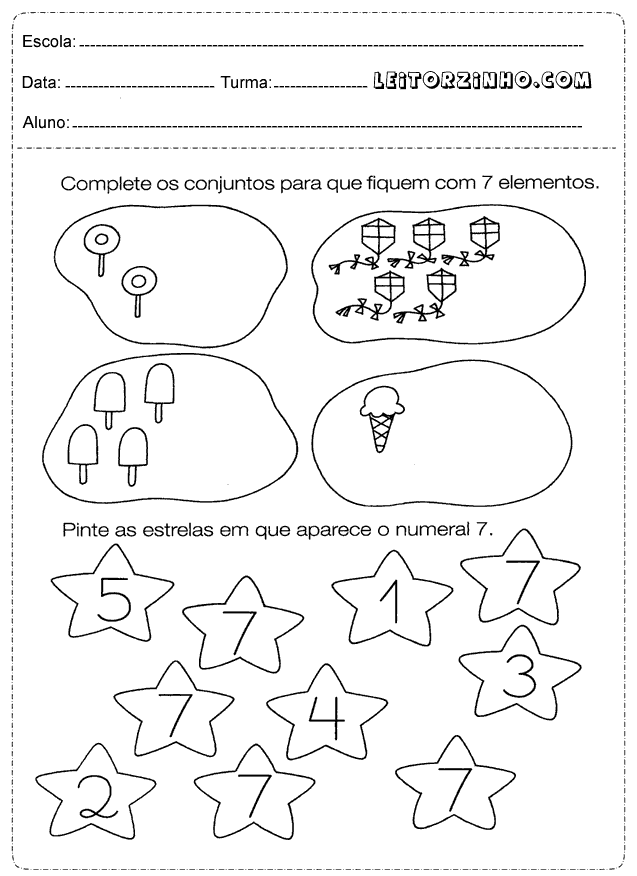 ATIVIDADE  – VAMOS FAZER O QUE SE PEDE EM RELAÇÃO AS VOGAIS, PEÇA AJUDA A ALGUM FAMILIAR EM CASO DE DIFICULDADE!!! 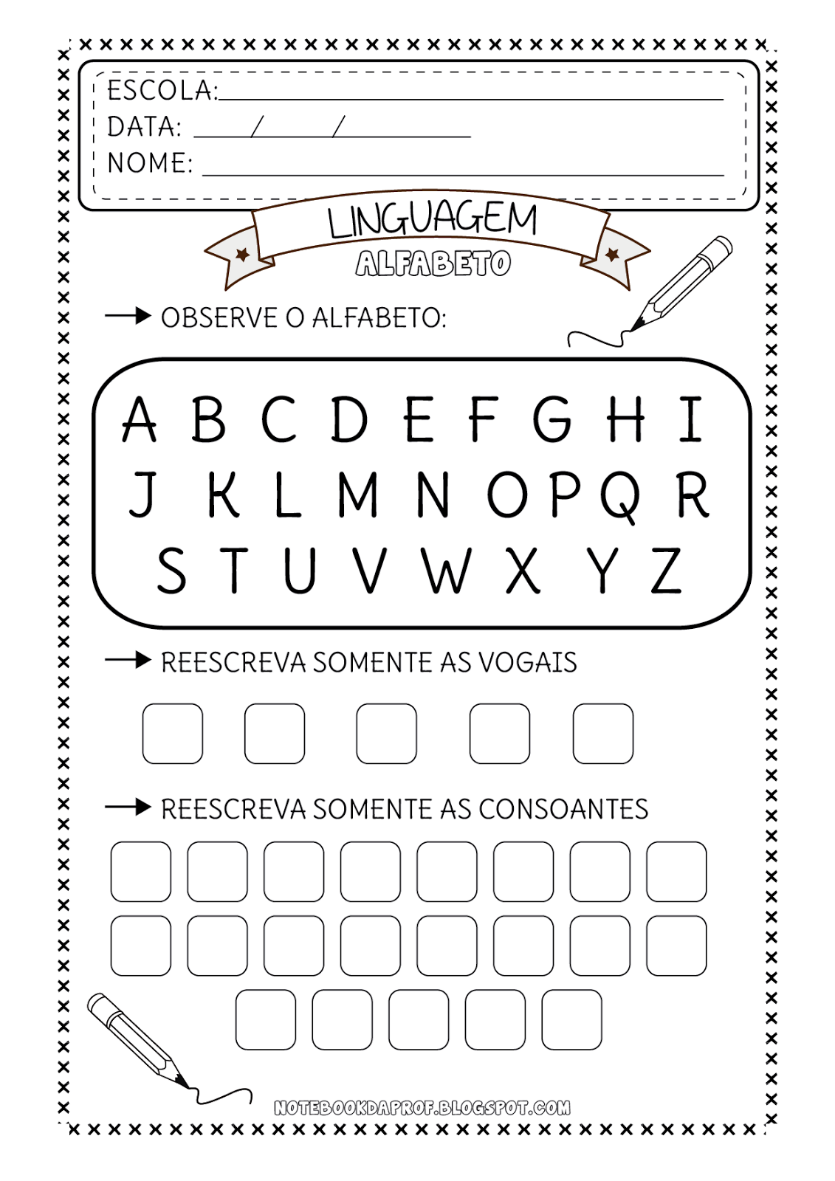 ATIVIDADE - VAMOS COMPLETAR O QUE SE PEDE COMPLETE COM MUITA ATENÇAO!!!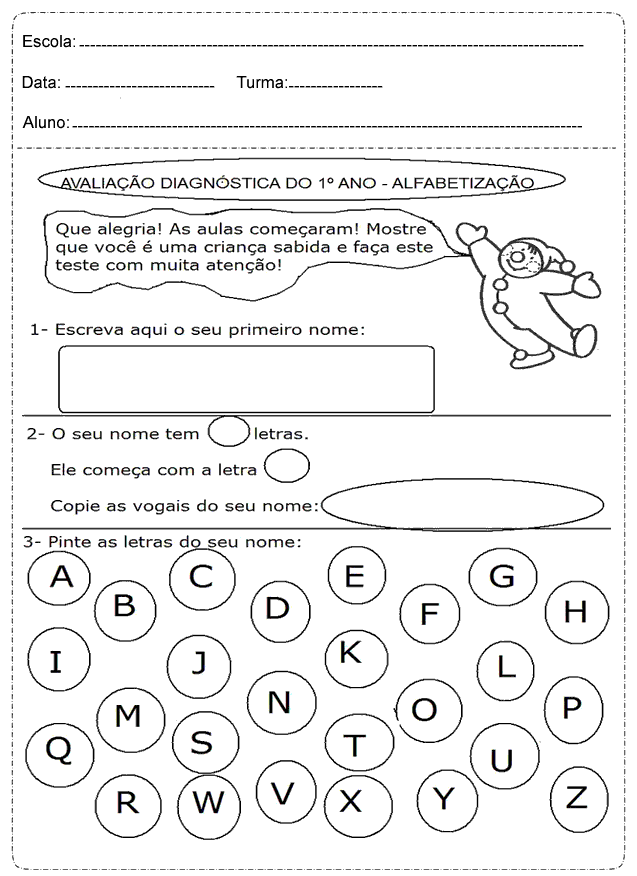 